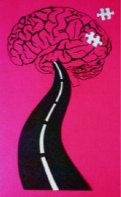 Załącznik nr 6Pieczęć szkoły                                                                               ………………………………………….                                                                                                                (miejscowość, data)Starostwo Powiatowew ……………………………..ZGŁOSZENIE UDZIAŁU POWIATOWEGO KOORDYNATORADO IX REGIONALNEJ OLIMPIADY WIEDZY O ZDROWIU PSYCHICZNYM - RYKI 2022Zgłaszam udział SZKOLNEGO KOORDYNATORA (imię, nazwisko, telefon, e-mail):………………………………………………………………………………………………………………………………………………………………………………………………………………………………………………………………………………………………………………………………KOORDYNATOR zobowiązuje się do koordynowania IX REGIONALNEJ OLIMPIADY WIEDZY O ZDROWIU PSYCHICZNYM – RYKI 2022 zgodnie z Regulaminem.Zgoda koordynatora szkolnego na przetwarzanie i publikowanie danych osobowych oraz jego wizerunku ☐  *   Wyrażam zgodę na udział w IX REGIONALNEJ OLIMPIADZIE WIEDZY O ZDROWIU PSYCHICZNYM- RYKI 2022: ☐ *    Oświadczam, że zapoznałam(em) się i akceptuję warunki przewidziane w Regulaminie Olimpiady☐ *   Wyrażam zgodę na przetwarzanie moich danych osobowych w celu zorganizowania                                i przeprowadzenia IX REGIONALNEJ OLIMPIADY WIEDZY O ZDROWIU PSYCHICZNYM- RYKI 2022. Przyjmuję do wiadomości, iż zgoda jest dobrowolna. ☐ *  W związku z organizowaniem i promowaniem IX REGIONALNEJ OLIMPIADY WIEDZY    O ZDROWIU PSYCHICZNYM- RYKI 2022 wyrażam zgodę na rozpowszechnianie, wykorzystanie, utrwalanie, zwielokrotnianie, kopiowanie, opracowanie i powielanie mojego wizerunku w publikacjach administratora oraz szkół, których uczniowie biorą udział w olimpiadzie: *☐ na stronie internetowej, *☐ w pismach i materiałach promocyjnych i reklamowych, *☐ w mediach społecznościowych,*☐ w prezentacjach multimedialnych i spotach filmowych, zgodnie z art. 81 ust. 1 ustawy z dnia 4 lutego 1994 r. o prawie autorskim i prawach pokrewnych (t. j. Dz. U. z 2019 r., poz. 1231 ze zm.). Zgoda na rozpowszechnianie wizerunku nie jest ograniczona czasowo i terytorialnie. Zgoda jest udzielona nieodpłatnie. *zaznaczyć właściwe  ………………………………………………………(czytelny podpis )Zgodnie z art. 13 Rozporządzenia Parlamentu Europejskiego i Rady (UE) 2016/679 z dnia 27 kwietnia 2016 r. w sprawie ochrony osób fizycznych w związku z przetwarzaniem danych osobowych i w sprawie swobodnego przepływu takich danych oraz uchylenia dyrektywy 95/46/WE (ogólne rozporządzenie o ochronie danych), publ. Dz. Urz. UE L Nr 119, s. 1, informujemy, że:Administratorem danych jest Starosta Rycki (adres: ul. Wyczółkowskiego 10 a, 08-500 Ryki, tel. kontaktowy: tel. 81 865 74 50, adres e-mail:  starostwo@ryki.powiat.pl). W sprawach z zakresu ochrony danych osobowych mogą Państwo kontaktować się z Inspektorem Ochrony Danych pod adresem e-mail: inspektor@cbi24.pl.Dane osobowe będą przetwarzane w celu zorganizowania IX REGIONALNEJ OLIMPIADY WIEDZY O ZDROWIU PSYCHICZNYM- RYKI 2022 przez Starostwo Powiatowe w Rykach. Podstawą prawną przetwarzania danych jest art. 6 ust. 1 lit. a) RODO tj. zgoda osoby, której dane dotyczą oraz art. 6 ust. 1 lit. e) RODO, tj. wykonanie zadania realizowanego w interesie publicznym lub w ramach sprawowania władzy publicznej powierzonej administratorowi. Publikowanie danych osobowych z relacji przyznania nagród znajduje podstawę w zgodzie osoby, której dane dotyczą. Niemniej osoba, której dane dotyczą nie jest zobowiązana do wyrażenia zgody. Oświadczenie to jest    w pełni dobrowolne.Dane osobowe będą przetwarzane przez okres niezbędny do realizacji celu przetwarzania tj. na czas organizacji, przebiegu oraz ogłoszenia wyników i promocji olimpiady z wyłączeniem celów statystycznych, archiwalnych i zabezpieczenia przyszłych roszczeń administratora danych.Państwa dane osobowe będą przetwarzane w sposób zautomatyzowany, lecz nie będą podlegały zautomatyzowanemu podejmowaniu decyzji, w tym o profilowaniu. W związku z przetwarzaniem Państwa danych osobowych, przysługują Państwu następujące prawa:prawo dostępu do swoich danych oraz otrzymania ich kopii;prawo do sprostowania (poprawiania) swoich danych osobowych;prawo do ograniczenia przetwarzania danych osobowych;prawo do żądania usunięcia danych, o ile znajdzie zastosowanie jedna z przesłanek z art. 17 ust. 1 RODOprawo do cofnięcia zgody w dowolnym momencie bez wpływu na zgodność z prawem przetwarzania, którego dokonano na podstawie zgody przed jej cofnięciem.prawo wniesienia skargi do Prezesa Urzędu Ochrony Danych Osobowych 
(ul. Stawki 2, 00-193 Warszawa), w sytuacji, gdy uzna Pani/Pan, że przetwarzanie danych osobowych narusza przepisy ogólnego rozporządzenia o ochronie danych osobowych (RODO); Dane osobowe będą ujawniane osobom działającym z upoważnienia administratora, mającym dostęp do danych osobowych i przetwarzającym je wyłącznie na polecenie administratora, chyba że wymaga tego prawo UE lub prawo państwa członkowskiego. Odbiorcami danych będą również podmioty przetwarzające dane na zlecenie tj. usługodawcy wykonujący usługi serwisu systemów informatycznych. Ponadto dane osobowe są ujawniane odbiorcom strony internetowej administratora    a także BIP.………………….…………………………………………………………………………………………(czytelny podpis – imię i nazwisko koordynatora)Podpisanie powyższego zgłoszenia udziału jest równoznaczne z zaakceptowaniem całego Regulaminu.